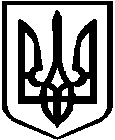 УкраїнаБЕРДИЧІВСЬКА РАЙОННА РАДАЖИТОМИРСЬКОЇ ОБЛАСТІП Р О Т О К О Л  Засідання постійної комісії районної ради з питань земельних відносин та екології, водних ресурсів22.07.2022 року                                      Присутні: Димидюк Л.В., Хомяк О.Е., Рудомьотова Н.М., Бабій О.С.Запрошені: Балянов О.О. – голова районної ради; Діхтяр В.І. – заступник голови районної ради; Биков В.М. – начальник Бердичівського управління ГУ Держпродспоживслужби  в Житомирській області; Нехворовська Н.В. - начальник  управління житлово-комунального господарства Бердичівської міської ради; Анучін К.І. – директор МКП "Бердичівводоканал"; Максімов І.В. – директор МКП «Бердичівкомунсервіс», Козловський О.В. - член робочої групи, щодо вивчення екологічного становища та стану екологічної безпеки на території району при голові районної ради.ПОРЯДОК ДЕННИЙСкарги жителів м.Бердичева та с.Швайківка про скиди каналізаційних відходів, забруднення річки та навколишнього середовища. Доповідач: Діхтяр Володимир Іванович – заступник голови районної ради.Про стан справ з очистки каналізаційних стоків у річку Гнилоп’ять.Необхідні обсяги фінансування для забезпечення впровадження проекту «Реконструкція очисних споруд господарсько-побутової каналізації у м.Бердичів» і що зроблено.Доповідач: Нехворовська Наталія Віліївна – начальник  управління житлово-комунального господарства Бердичівської міської ради.Звернення громадян, які проживають у м.Бердичів, вул. Малодогвардійська 10 про скидання каналізаційних відходів та скарги мешканців м. Бердичева.Доповідач: Діхтяр Володимир Іванович – заступник голови районної ради5. Бачення вирішення питання скиду каналізаційних нечистот з асенізаційних машин по вул..Староміська до КНС.Доповідач: Нехворовська Наталія Віліївна – начальник  управління житлово-комунального господарства Бердичівської міської ради.Звернення депутата Бердичівської районної ради про вживання відповідних заходів для знищення Борщівника Сосновського на території Бердичівського району.Доповідач: Діхтяр Володимир Іванович – заступник голови районної ради1.СЛУХАЛИ: Димидюк Л.В. - голову постійної комісії про порядок денний 		          засіданняВИРІШИЛИ: затвердити порядок деннийГолосували «за» - 4, «проти» - 0, «утримались» - 02.СЛУХАЛИ: Діхтяра В.І. -  заступника голови районної ради, про скарги жителів м.Бердичева та с.Швайківка, про скиди каналізаційних відходів, забруднення річки та навколишнього середовища, який зазначив, що з метою розгляду цих та ряду інших скарг екологічного характеру, Бердичівською районною радою було скликано робочу групу щодо вивчення екологічного становища та стану екологічної безпеки на території району, на якій було прийнято рішення написати листа до Житомирського ОЦКПХ МОЗ, з проханням провести відповідні аналізи. 30 червня 2022 року   Житомирським ОЦКПХ МОЗ було проведено аналізи поверхневих вод.ВИСТУПИЛИ: Козловський О.М. - член робочої групи щодо вивчення екологічного становища та стану екологічної безпеки на території району при голові районної ради, який повідомив, що в місті Бердичеві по провулку Урожайний проходить труба МКП «Бердичівкомунсервіс», яка займається відводом липневих стоків. Через цю трубу постійно проходять каналізаційні стоки і потрапляють у річку Гнилоп’ять. На даний момент річка знаходиться в жахливому стані, русло річки пересохше, як мінімум на 500 м. Також повідомив, що в с.Швайківка виходить труба - кінцевий випуск ТОВ КЕС, це єдина приватна структура, послугами якої користується Бердичівська міська рада по очистці стічних стоків.	Биков В.М. - начальник Бердичівського управління ГУ Держпродспоживслужби  в Житомирській області, який зачитав результати санітарно-бактеріологічного дослідження води поверхневих водойм, та результати дослідження води поверхневих водоймищ прибережних зон морів і стічних вод, та зазначив, що вода не відповідає вимогам діючого законодавства по вмісту лактозопозитивних кишкових палочках, перевищення суттєве, у 5 разів. По хімічному забрудненню перевищення відмічається за вмістом хлоридів, а також БСК-5 (біологічне споживання кисню), ХСК (хімічне споживання кисню), які не відповідають вимогам діючих нормативів. Ці показники показують про наявність у воді біологічного та хімічного забруднення.Нехворовська Н.В. – начальник  управління житлово-комунального господарства Бердичівської міської ради, яка зазначила, що постійно проводяться роботи щодо обстеження ливневих мереж  і утримання їх у належному стані. Повідомила про те що, зливові мережі також проходять по вулицях, де є приватний сектор, і тут виявляють несанкціоновані врізки в  систему. Муніципальна інспекція постійно проводить рейди і виписує штрафи та складає адмінпротоколи, порушники притягуються до відповідальності, тобто роботи  в цьому напрямку постійно проводяться.	Димидюк Л.В. – голова постійної комісії, яка запропонувала Бердичівській міській раді підготувати інформацію про дати обстеження, склад комісії, яка проводила обстеження та складала висновки.	Балянов О.О. - голова районної ради запитав, чи є дозвіл на скидання нечистот.Максімов І.В. – директор МКП «Бердичівкомунсервіс», який 	повідомив, що дозвіл на скид у МКП «Бердичівкомунсервіс» є, але є пункти які не виконані.Димидюк Л.В. – голова постійної комісії, яка запропонувала робочій групі Бердичівської районної ради щодо вивчення екологічного становища та стану екологічної безпеки на території району вивчити дозвільні документи, які є в Бердичівській міській раді стосовно даної установи, причини невиконання цих пунктів, та що потрібно для їх виконання.Максимов І.В. - директор МКП «Бердичівкомунсервіс», який повідомив, що найбільша проблема, це несанкіонована врізка в ливневу систему, та нелегальні скиди, які  проводились багато років і приватним сектором, і деякими підприємцями, для її обстеження необхідно залучити фахівців та велику кількість коштів.Балянов О.О. – голова районної ради, який запитав, яка вартість послуг даного обстеження?Максимов І.В. - директор МКП «Бердичівкомунсервіс»,  який повідомив, що не володіє такою інформацією, потрібно залучати фахівців, для того щоб все розрахували.Димидюк Л.В. – голова постійної комісії, яка запитала скільки часу дане питання піднімалось, чи надавали свої пропозиції по його вирішенню і чи виносилось воно на розгляд сесії міської ради? Максимов І.В. - директор МКП «Бердичівкомунсервіс»,  який повідомив, що дане питання піднімалось два рази, пропозиції свої не надавав і на сесію міської ради дане питання не виносилось. Димидюк Л.В. – голова постійної комісії, яка запропонувала керівництву МКП «Бердичівкомунсервіс» надати міській раді свої пропозиції по вирішенню даного проблемного питання і винести його на розгляд сесії Бердичівської міської ради.ВИРІШИЛИ: 1)передати усі матеріали для реагування Бердичівській міській раді, а саме: - копії скарг жителів с.Швайківка на 4 арк.- копії скарг жителів м.Бердичева на 4 арк.- копія колективного звернення жителів м.Бердичева по вул. Молодогвардійська 10. на 1 арк.- копію акта комісійного обстеження від 06.08.2022 р. на 1 арк.- копію протоколів результатів санітарно-бактеріологічного дослідження води поверхневих водойм та протоколів дослідження поверхневих водоймищ прибережних зон і стічних вод на 13 арк.- копію звернення депутата Бердичівської районної ради.2) Бердичівській міській раді надати інформацію про дати обстеження, склад комісії, яка проводила обстеження та висновки.Голосували: «за» - одноголосно.3.СЛУХАЛИ: Нехворовську Н.В. - начальника  управління житлово-комунального господарства Бердичівської міської ради	, про стан справ з очистки каналізаційних стоків у річку Гнилоп’ять та про необхідні обсяги фінансування для забезпечення впровадження проекту «Реконструкція очисних споруд господарсько-побутової каналізації у м.Бердичів», яка повідомила що на початку 2012 року було розпочату реконструкцію недобудованих очисних споруд, будівництво яких було розпочато ще у 90-х роках. Проектом реконструкцій передбачалось закінчення недобудованих споруд, будівель та мереж з використанням новітніх енергозберігаючих технологій. Відповідно до проектно-кошторисної документації  вартість проекту  очисних споруд по цінах 2016 року становить близько 79 млн. грн.. В 2012 році з держаного бюджету було виділено 6млн.800 тис.грн, які були повністю використані. Також протягом періоду з 2012 року по даний час Бердичівська міська рада зверталась неодноразово до Міністерств, народних депутатів, клопотання щодо виділення коштів для закінчення  даних робіт були надіслані до Віце-прем’єр-містра, до Міністерства екології Також подавався даний проект в 2019 та 2020 роках на розгляд конкурсної комісії, як такий, що може реалізовуватись за рахунок коштів державного фонду регіонального розвитку, на що отримано відповідь, що коштів на даний вид робіт немає. Всього з початку реконструкції очисних споруд використано 8 млн.644 тис грн., з них 6 млн. 881 тис.грн. - це з державного бюджету і 1 млн 800 тис.грн - з міського бюджету. У 2020 році був зроблений перерахунок проекту і він становив 226 млн. грн., якщо перерахувати на 2022 рік, то сума буде перевищувати 250 млн. грн.ВИСТУПИЛИ:Димидюк Л.В. – голова постійної комісії, яка зазначила, що  необхідно ділити на черги будівництво, визначати пріоритети. Запитала, коли піднімались тарифи на водовідведення та водопостачання що було зазначено в проекті, на що ці кошти будуть витрачені.	Анучін К.І. – директор МКП «Бердичівводоканал», який повідомив, що тарифи були затверджені у 2019 році, у 2022 році тарифи не коригувалися через військовий стан. У ТОВ КЕС був переглянутий тариф у 2021 році і був збільшений в 2 рази, це додаткове навантаження на МКП «Бердичівводоканал», так як ТОВ КЕС у кожен місяць сплачується більше 1 млн.грн за очистку. Неодноразово піднімалось дане питання у міській раді для того, щоб розділити тариф ТОВ КЕС та МКП «Бердичівводоканал». Але ТОВ КЕС категорично проти такого рішення. З приводу очисних споруд на даний момент до Бердичівської міської ради подано звернення для виділення коштів, для коригування проектно-кошторисної документації. Хомяк О.Є. –  депутат Бердичівської районної ради, який запропонував звернутись до Верховної ради України, до Житомирської  обласної ради з клопотанням про виділення коштів на реконструкцію очисних споруд.Димидюк Л.В. – голова постійної комісії, яка зазначила що спочатку потрібно відкоригувати проектно-кошторисну документацію і тільки після цього ми зможемо звертатись за допомогою про виділення коштів.4.СЛУХАЛИ: Діхтяра В.І. – заступника голови районної ради, про звернення громадян, які проживають у м.Бердичів, вул. Малодогвардійська 10 про скидання каналізаційних відходів та скарги мешканців м. Бердичева, який зазначив, що 06.07.2022 року було здійснене комісійне обстеження, під час якого було з’ясовано, що місцем  зливу нечистот з асенізаційних машин рішенням виконавчого комітету Бердичівської міської ради № 190 від 25.06.2019 р. визначено головну КНС по вул. Староміська. На час обстеження прийом та злив стоків до накопичувального резервуару не здійснювався, вхідні ворота до КНС були зачинені. Візуально було визначено відстань від точки зливу до житлового будинку по вул. Молодогвардійська 10 та прилеглого закладу дошкільної освіти відповідна 30 та 40 м. Згідно п.4 додатку 4 розділу III до Державних санітарних правил планування та забудови населених пунктів, затверджених наказом МОЗ України від 19.06.1996 р. № 173 для санітарно-технічних споруд та установок комунального призначення, а саме зливних станцій, встановлено нормативну санітарно-захисну зону у 300 м.ВИСТУПИЛИ:Димидюк Л.В. – голова постійної комісії, яка запитала, на яких умовах працюють асенізаційні машини і чому у різних районах міста ціна на послуги неоднакова.			Анучін К.І. – директор МКП «Бердичівводоканал», повідомив, що в м.Бердичеві працюють три приватних підприємця, які виграли тендер та вивозять нечистоти.			Нехворовська Н.В. - начальник  управління житлово-комунального господарства Бердичівської міської ради, яка  повідомила, що місто розділене на три частини згідно з конкурсної документації, кожен приватний підприємець відповідає за свою частину міста. 			Димидюк Л.В. – голова постійної комісії, яка запропонувала повноважним суб’єктам зібрати нараду з приватними підприємцями, які здійснюють послуги викачки нечистот і з ними провести відповідну роботу по врегулюванню їхньої діяльності.			Балянов О.О. – голова районної ради запитав, яка ситуація з КНС по вул. Староміська та що можна зробити.			Анучін К.І. – директор МКП «Бердичівводоканал» повідомив, що головна КНС у м. Бердичеві знаходиться по вул. Староміська була побудована ще до війни, у 1965 році був побудований дитячий садочок та в 1996 році був побудований п’ятиповерховий будинок. На даний момент у місті визначено три точки зливу, для того щоб розвантажити головну КНС. Головна КНС -  це остання точка в м.Бердичеві, де іде самоплинний колектор, після головної станції іде тільки напірний колектор, розриву більше немає. Була створена комісія Бердичівським міськвиконкомом, яка за участю представника ГУ Держпродспоживслужби  в Житомирській області здійснили виїзд до КНС і було прийнято рішення максимально закрити місце, де приймаються стоки, залишити маленьку горловину, куди буде вставлятися шланг від асенізаційної машини. Також повідомив, що на даний момент розриви, які є в 300 м. в кожну сторону є тільки за містом, для цього потрібно розривати напірний колектор і ставити ще одну головну КНС. Головна КНС знаходиться під землею на глибині 6 м., на ній стоять три насоси по 75 к.Вт. і  це є дуже коштовним проектом. Також повідомив, що написано звернення до міського голови на виділення коштів на виготовлення проектно-кошторисної документації для обстеження ливневої мережі.			Биков В.М. - начальник Бердичівського управління ГУ Держпродспоживслужби  в Житомирській області, який  зазначив, що такий підхід не вірний, тому що на сьогоднішній день є порушення норм чинного законодавства, і основною метою має бути усунення порушень чинного законодавства. Є ще дві точки зливу, чи не вистачить їх для зливу нечистот.			Нехворвська Н.В. – начальник  управління житлово-комунального господарства Бердичівської міської ради, яка повідомила, що в тих точках технічно неможливо приймати таку кількість нечистот.			Анучін К.І. – директор МКП «Бердичівводоканал», який зазначив, що для зливу нечистот повинен бути великий колектор, ті точки зроблені для того, щоб розвантажити головну КНС.			Биков В.М. – начальник Бердичівського управління ГУ Держпродспоживслужби  в Житомирській області, який зазначив, що повинно бути припинення зливу нечистот по вул. Староміська.			Нехворовська Н.В. – начальник  управління житлово-комунального господарства Бердичівської міської ради, яка  повідомила, що перенесення точки зливу, це великі затрати, а закрити головну точку зливу неможливо, так як у місті буде екологічна катастрофа, це буде залповий скид, тобто той об’єм стоків дві інші точки не зможуть прийняти с технічних причин.			Балянов О.О. – голова районної ради, який  запитав, чи на діючих очисних спорудах є точка зливу, чи можна її там облаштувати?			Анучін К.І. – директор МКП «Бердичівводоканал», який повідомив, що звернення по даному питанню було, і в ньому було відмовлено. На даний момент ідуть роботи по герметизації головної точки зливу по вул. Староміська, так щоб не було запаху	.			Козловський О.М. – член робочої групи, який повідомив про те, що рішення  про головну точку зливу, де були прописані правила приймання стічних 	стоків приймалось виконкомом Бердичівської міської ради. На депутатській комісії також розглядалось дане питання, було запропоновано мною, як альтернативу головній точці зливу прийом з асенізаційних машин на ТОВ КЕС або КНС першого підйому, яка знаходиться на території Шкіроб'єднання ім.Ілліча. Відмітив, що стоки з асенізаційних машин повинна приймати та організація, яка займається їхньою очисткою.			Агучін К.І. – директор МКП «Бердичівводоканал, який  повідомив, що територія Шкіроб’єднання ім.Ілліча - це приватна власність.			Нехворовська Н.В. – начальник  управління житлово-комунального господарства Бердичівської міської ради, яка  повідомила, що ТОВ КЕС - це приватна структура,  у яких є свої засновники, директора і міська рада ніякого впливу на них немає.			Балянов О.О. – голова районної ради, який запропонував разом із Бердичівською міською радою організувати зустріч із власниками ТОВ КЕС.ВИРІШИЛИ: 1)Надати до 01.08.2022 року обґрунтовану письмову відповідь на скарги жителів  м.Бердичева та с.Швайківка, колективного звернення мешканців будинку по вул. Молодогвардійська м.Бердичева Бердичівській районній раді.	2) Виконкому Бердичівської міської ради вирішити питання перенесення місця зливу нечистот відповідно до санітарних норм.Голосували «за» - одноголосно5.СЛУХАЛИ: Балянова О.О. - голову районної ради,  про звернення депутата Бердичівської районної ради про вживання відповідних заходів для знищення Борщівника Сосновського на території Бердичівського району.ВИРІШИЛИ: Рекомендувати Бердичівській міській раді та Швайківській сільській раді вжити заходів для вирішення питання знищення Борщівника на своїй території та проінформувати Бердичівську районну раду про результати  вжитих заходів.Голосували «за» - одноголосно.Голова постійної комісії                             Секретар постійної комісії                                              з питань земельних відносин                      з питань земельних відносин та екології, водних ресурсів                        та екології, водних ресурсів_____________  Л.В.Димидюк                   _____________ Н.М.Рудомьотова